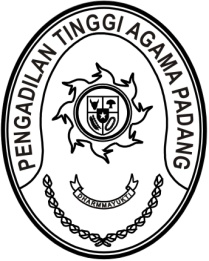 SURAT IZIN SEMENTARA PERJALAN KE LUAR NEGERI(DALAM KEADAAN MENDESAK)Nomor: W3-A/   /KP.01.1/6/2022	Wassalam	Ketua, 	Zein AhsanTembusan:Kepala Biro Hukum dan Humas Mahkamah Agung RI;